	FOTOSINTEZAZačetki razumevanja procesa fotosinteze segajo v 18. stoletje, ko je Joseph Priestley izvedel vrsto eksperimentov, s katerimi je dokazal pomembno vlogo zelenih rastlin pri obnovi zraka.Slika prikazuje potek njegovih eksperimentov. Pozorno si jih oglej in zapiši hipotezo s katero je preveril vlogo rastlin pri obnovi zraka.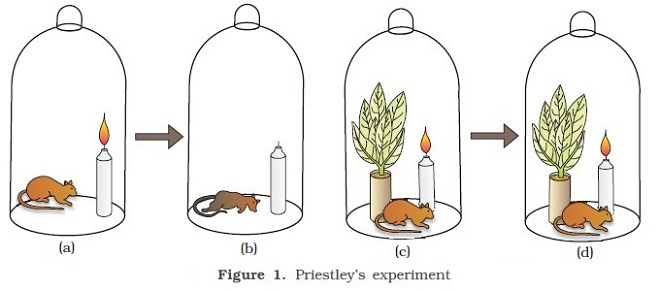 Slika 1: Prvi poskusi o procesu fotosinteze (http://www.kshitij-pmt.com/Biology/photosynthesis-experiments.aspx)Naštej skupine organizmov, ki opravljajo fotosintezo.Zapiši urejeno enačbo fotosinteze in obkroži glavni produkt.Ključno vlogo v procesu fotosinteze ima molekula klorofila. Razloži, zakaj rastlina nujno potrebuje to molekulo in na sliki kloroplasta pobarvaj tista območja, kjer je vgrajena molekula klorofila. Nato poimenuj še ostale strukture v tem organelu.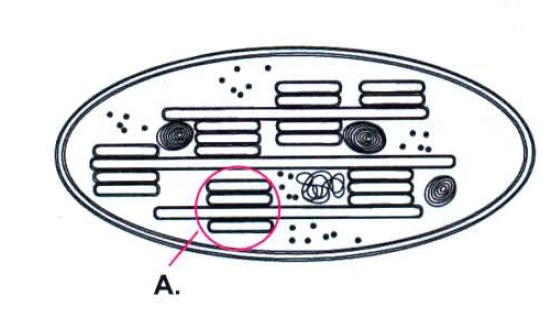 Slika 2: Kloroplast (http://instrukcije-kemija.blogspot.si/2011/01/pripreme-za-drzavnu-maturu.html)Reakcije fotosinteze delimo v dva dela: svetlobne reakcije, temotne reakcije. Izpolni spodnjo tabelo.            Tabela 1: Pregled reakcije fotosintezeNa spletni povezavi https://www.youtube.com/watch?v=iLDbW_XvxHQ si oglej bolj podroben potek svetlobnih reakcij na tilakoidni membrani. Nato v skico vriši pot elektrona od molekule vode do molekule NADP. S  puščico označi mesto, kjer se kopičijo vodikovi protoni (Je to mesto na tilakoidni membrani ali v notranjosti tilakoidne vrečke)?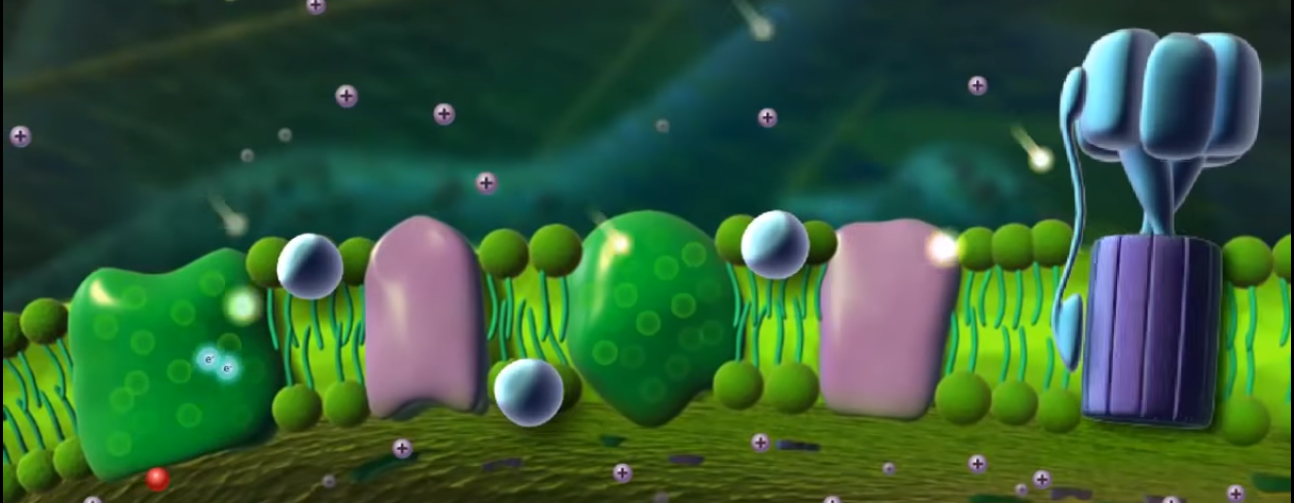               Slika 3: Svetlobne reakcije fotosinteze (https://www.youtube.com/watch?v=iLDbW_XvxHQ)Zakaj pri fotosintezi potrebujemo vodo?Kakšno vlogo ima v tej reakciji molekula ATP sintaza? Obkroži jo na sliki 3. Ogljikov dioksid vstopa v rastlino skozi listno reže. Nariši skico kloroplasta in označi mesto reakcij, kjer se porablja ogljikov dioksid. Napiši, še v katerem produktu fotosinteze bomo potem ta ogljikov dioksid našli. V učbeniku si prebral-/a da se svetlobna energija pretvori v kemijsko. Pojasni na kakšen način se to zgodi.Shema zelo poenostavljeno prikazuje reakcije fotosinteze.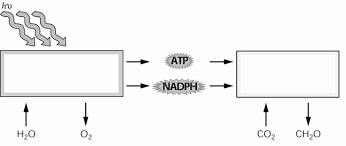               Slika 4: Shema reakcij (http://www.bf.uni-lj.si/fileadmin/groups/2711/Gradiva_Vodnik_Predavanja_Bolonja/Vodnik_P_Bolonja_AG-UNI-Fiziologija_rastlin_Fotosinteza-2008-09.pdf)Pojasni, zakaj temotne reakcije ne potekajo tudi ponoči, če so listne reže odprte in ima rastlina dovolj ogljikovega dioksida.Naštej dejavnike, ki vplivajo na proces fotosinteze.Svetlobne reakcijeTemotne reakcijeReaktantiMesto poteka reakcije v kloroplastuProduktiKratek opis procesa